ПОСТАНОВЛЕНИЕ ШУÖМО внесении изменений в постановление администрации муниципального района «Печора» от 16 октября 2019 года  № 1296На основании ст. 8 Устава МО МР «Печора»администрация ПОСТАНОВЛЯЕТ:Внести в постановление администрации муниципального района «Печора» от 16 октября 2019 года  № 1296 «Об утверждении схемы размещения мест (площадок) накопления твердых коммунальных  отходов на территории муниципального образования муниципального района «Печора» изменения согласно приложению.Настоящее постановление вступает в силу со дня подписания и подлежит размещению на официальном сайте муниципального района «Печора».Контроль за исполнением настоящего постановления возложить на заместителя руководителя администрации И.А. Коковкина.И.о. главы муниципального района -                                                                руководителя администрации                                                                    Г. С. ЯковинаПриложение к постановлению администрации МР «Печора»                                                                                                 от  8  мая  2024 г. № 680             Реестр размещения мест (площадок) накопления твердых коммунальных отходов в  муниципальном районе «Печора»АДМИНИСТРАЦИЯ МУНИЦИПАЛЬНОГО РАЙОНА  «ПЕЧОРА»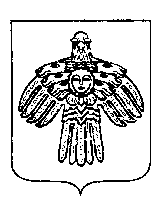 «ПЕЧОРА» МУНИЦИПАЛЬНÖЙ РАЙОНСА АДМИНИСТРАЦИЯ   8  мая  2024 г. г. Печора  Республика Коми                              № 680№ п/пДанные о нахождении мест (площадок) накопления ТКОДанные о технических характеристиках мест (площадок) накопления ТКОДанные о собственниках мест (площадок) накопления ТКОДанные об источниках образования ТКО268.Республика Коми,   г. Печора, ул. Воркутинская, д.4А(65.151751, 57.202472)Бетонное покрытие 6 кв.м., количество контейнеров – 1 объемом 0,75 куб.м.ООО «Хозторг» ОГРН 1021100874508ООО «Хозторг»